GENERAL DATA AND INFORMATION:MECHANICAL CHECKS AND VISUAL INSPECTION:ELECTRICAL TESTS:RELAY BURDEN: Note: For 48/54 V burden no operation/operation = 1.3/4.86W         For 110/125V burden no operation/ operation = 3.0 / 4.37W.PICKUP TEST:Note: Pickup voltage +/-5% Vs. Drop off/ Pickup ratio >85% after 3 sec delay.TIMING TEST:FINAL SETTING:Relay final voltage setting:PICKUP TEST:Note: Pickup voltage +/-5% Vs. Drop off/ Pickup ratio >85% after 3 sec delay.FUNCTIONAL TEST: Circuit.Serial no:Panel No.Model no:MVTP31V1CB0751EMake: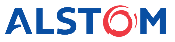 Aux. supply110 – 125 VFlag typeHAND RESETNo of contacts5 Make ContactsFrequency 50/60 HZ2, 4, 6, 8, 10, 12, 14VITEMDESCRIPTIONCHECKED1Inspect for any physical damage or defects.2Verify connections as per approved drawings.3Check that serial no. of relay matching with serial no. of case.ConditionRelay DC voltageRelay DC currentBurdenRemarksNo operation125 VDCOperation125 VDCVoltage Setting          (V)RRRYYYBBBVoltage Setting          (V)Pick up  (V)Drop off (V)DO/PU RatioPick up  (V)Drop off (V)DO/PU RatioPick up  (V)Drop off (V)DO/PU Ratio5VV%VV%VV%10VV%VV%VV%Phase Contacts No. Actual Operating time at 2xVsExpected operating time (sec) R1 – 3 3 +/-5%Y2 – 4 3 +/-5%B6 – 8 3 +/-5%Voltage Setting          (v)RRRYYYBBBVoltage Setting          (v)Pick up  (V)Drop off (V)DO/PU RatioPick up  (V)Drop off (V)DO/PU RatioPick up  (V)Drop off (V)DO/PU Ratio14 VVV%VV%VV%ITEMDESCRIPTIONCHECKED 1All contacts checked.2Flag operation checked.3Test Switch Isolation Checked4CT Bus Shorting Contacts Checked